Supporting InformationTable A. Air toxics with cancer risk reported in the National-Scale Air Toxics Assessment 2005Note: Rank is based on the average cancer risk at the national levelTable B. Percent of census tracts with cancer risk greater than one in a million for single air toxic, binary pair, and ternary combination in urban census tractsTable C. Percent of census tracts with cancer risk greater than one in a million for single air toxics, binary pairs, and ternary combinations in rural census tractsFigure A. Carcinogenic health impacts of formaldehyde in DALYs by census tract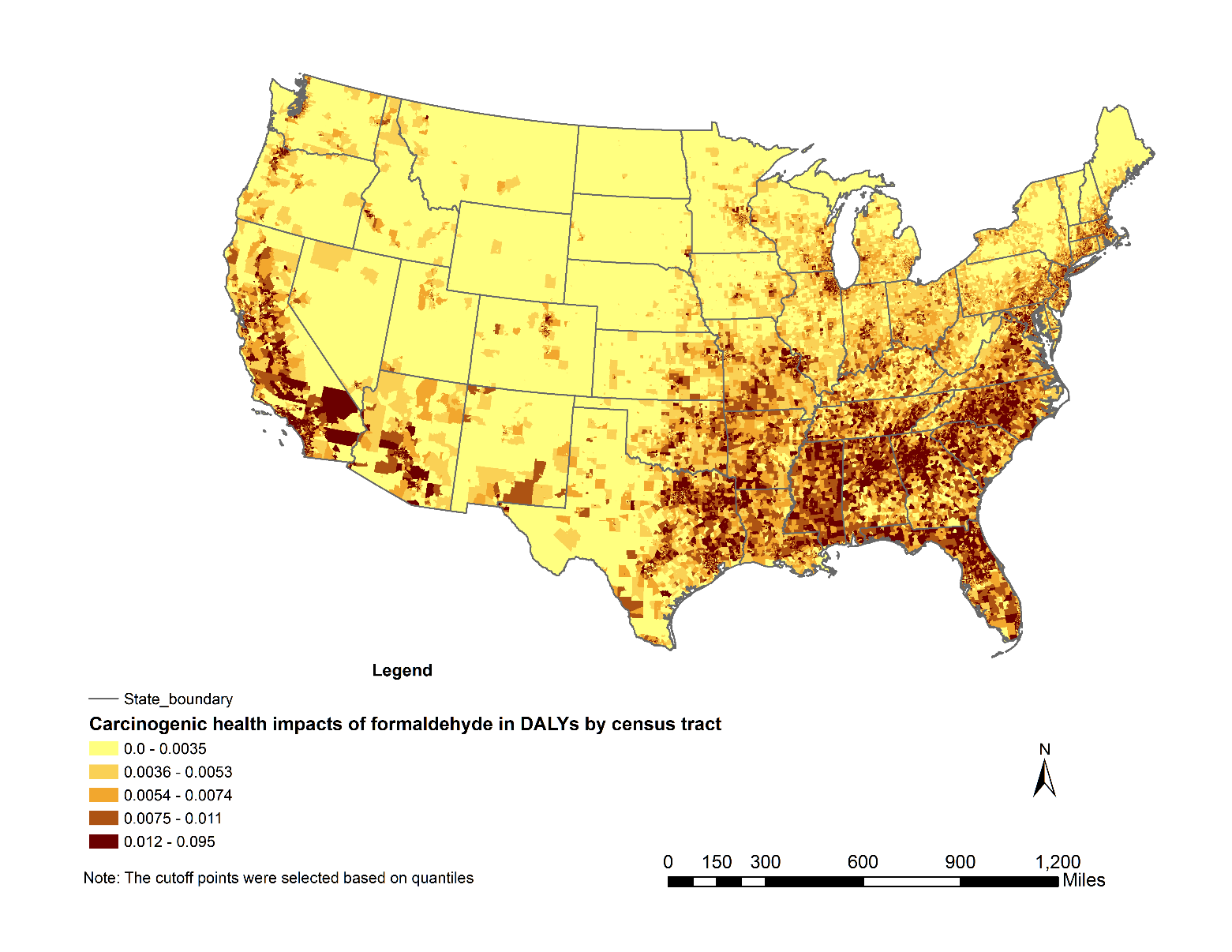 Figure B. Carcinogenic health impacts of benzene in DALYs by census tract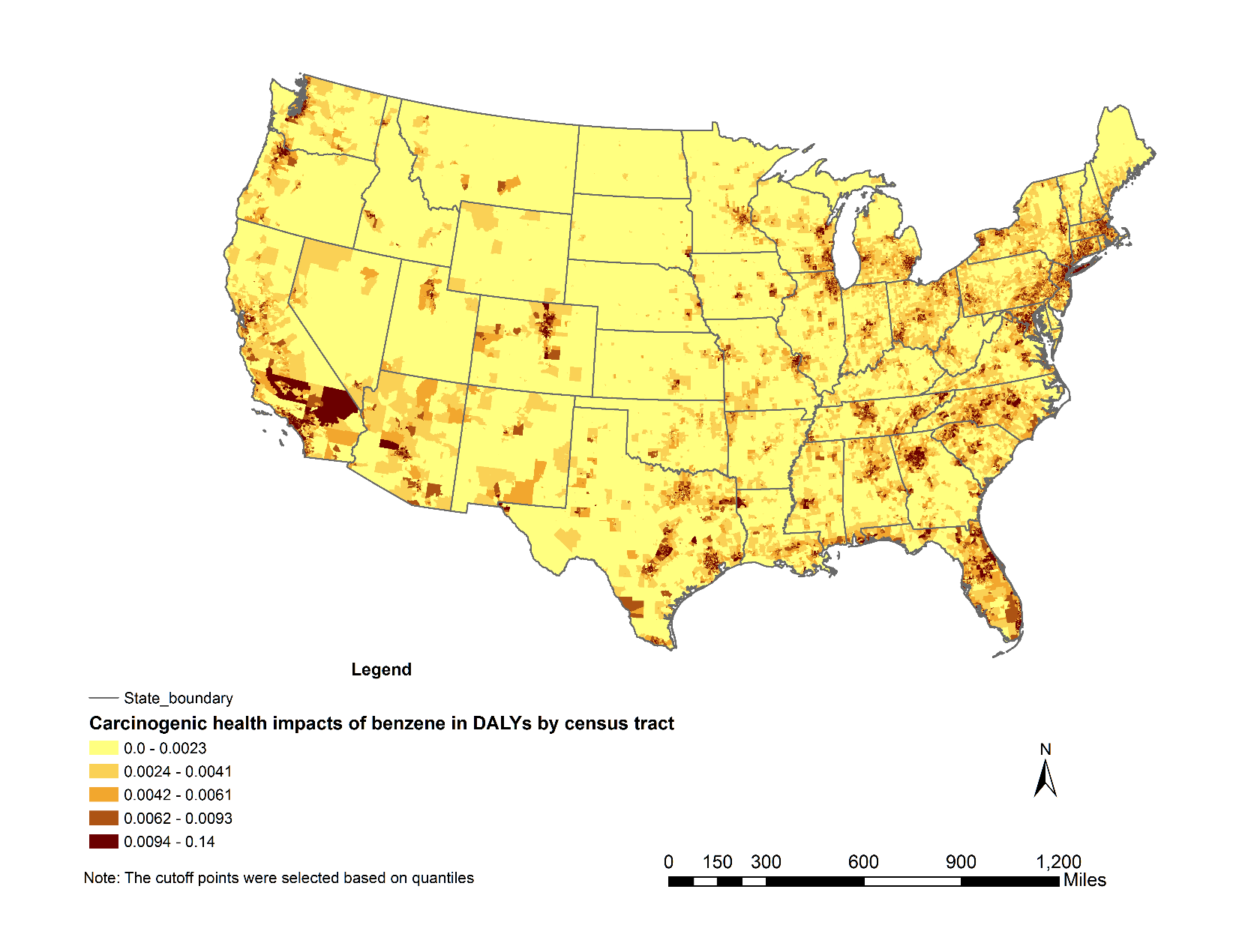 Rankair toxicsNational average cancer risk% tracts with cancer risk > one in a million1formaldehyde2.2E-05100.0%2benzene (including benzene from gasoline)7.6E-0698.8%3acetaldehyde3.3E-0699.8%4carbon tetrachloride2.9E-06100.0%5naphthalene2.3E-0662.4%61,3-butadiene2.0E-0670.7%7PAHPOM1.5E-0640.4%8chromium compounds1.4E-0651.0%9arsenic compounds (inorganic including arsine)1.4E-0653.4%10tetrachloroethylene (perchloroethylene)1.1E-0633.4%111,4-dichlorobenzene8.4E-0725.4%12Ethylbenzene6.5E-0720.6%13ethylene oxide5.6E-0713.6%14Acrylonitrile3.9E-077.2%15nickel compounds2.4E-073.8%16coke oven emissions 2.2E-074.0%17ethylene dibromide (dibromoethane)2.2E-070.1%181,1,2,2-tetrachloroethane1.8E-070.3%19methylene chloride (dichloromethane)1.5E-070.6%201,3-dichloropropene1.5E-073.1%21Trichloroethylene1.3E-070.2%22cadmium compounds1.2E-070.4%23ethylene dichloride (1,2-dichloroethane)8.3E-080.2%24methyl tert-butyl ether7.9E-080.2%25beryllium compounds7.8E-080.2%26Hydrazine3.2E-080.1%27vinyl chloride3.0E-080.1%28propylene dichloride (1,2-dichloropropane)2.5E-080.0%29Benzidine1.4E-080.1%30benzotrichloride 1.2E-080.2%31n-nitrosomorpholine1.2E-080.2%32bis(2-ethylhexyl)phthalate (DEHP)9.4E-090.0%331,1,2-trichloroethane9.1E-090.2%341,2-dibromo-3-chloropropane5.9E-090.0%354,4'-methylene bis(2-chloroaniline)2.6E-090.0%364,4'-methylenedianiline2.4E-090.0%37propylene oxide 2.1E-090.0%382,4-toluene diisocyanate2.0E-090.0%39polychlorinated biphenyls (aroclors)1.5E-090.0%402,4-dinitrotoluene 1.4E-090.0%41benzyl chloride1.2E-090.0%42ethylidene dichloride (1,1-dichloroethane)1.2E-090.0%43ethyl carbamate (urethane) chloride (chloroethane)1.1E-090.0%44acrylamide 1.0E-090.0%451,4-dioxane9.1E-100.0%462,4-toluene diamine8.5E-100.0%47hexachlorobenzene6.8E-100.0%48nitrobenzene3.5E-100.0%491,3-propane sultone3.5E-100.0%501,2,3,4,5,6-hexachlorocyclyhexane (all stereo isomers)2.8E-100.0%514-dimethylaminoazobenzene2.8E-100.0%52pentachloronitrobenzene (quintobenzene)2.5E-100.0%53dichloroethyl ether (bis[2-chloroethyl]ether)1.9E-100.0%54epichlorohydrin 1.8E-100.0%55o-toluidine1.8E-100.0%562-nitropropane1.6E-100.0%57Aniline1.5E-100.0%58trifluralin1.3E-100.0%59allyl chloride1.2E-100.0%60bis(chloromethyl) ether7.4E-110.0%61isophorone7.2E-110.0%62dichlorvos  6.9E-110.0%63hexachlorobutadiene6.4E-110.0%64acetamide 5.1E-110.0%65n-nitrosodimethylamine3.9E-110.0%66hexachloroethane3.4E-110.0%67pentachlorophenol1.4E-110.0%68ethylene thiourea6.4E-120.0%69bromoform2.7E-120.0%70heptachlor2.0E-120.0%71vinyl bromide1.5E-120.0%72captan 1.3E-120.0%73chlorobenzilate1.3E-120.0%743,3'-dimethylbenzidine6.9E-130.0%752,4,6-trichlorophenol6.6E-130.0%76toxaphene (chlorinated camphene)5.9E-130.0%77Chlordane5.3E-130.0%783,3'-dichlorobenzidine4.0E-130.0%79DDE (1,1-dichloro-2,2-bis(p-  chlorophenyl) ethylene)1.8E-130.0%803,3'-dimethoxybenzidine1.3E-150.0%81cyanide compounds0.0E+000.0%Single air toxicSingle air toxicSingle air toxicSingle air toxicBinary PairBinary PairBinary PairTernary CombinationTernary CombinationTernary CombinationTernary CombinationRankAir ToxicAir ToxicPercent of Census tracts*RankAir ToxicPercent of Census tracts**RankAir ToxicAir ToxicPercent of Census tracts***1formaldehydeformaldehyde100.0%1carbon tetrachloride, formaldehyde100.0%1benzene, carbon tetrachloride, formaldehydebenzene, carbon tetrachloride, formaldehyde100.0%2carbon tetrachloridecarbon tetrachloride100.0%2benzene, formaldehyde100.0%2acetaldehyde, carbon tetrachloride, formaldehydeacetaldehyde, carbon tetrachloride, formaldehyde99.9%3benzenebenzene100.0%3benzene, carbon tetrachloride100.0%3acetaldehyde, benzene, formaldehydeacetaldehyde, benzene, formaldehyde99.9%4acetaldehydeacetaldehyde99.9%4acetaldehyde, formaldehyde 99.9%4acetaldehyde, benzene, carbon tetrachlorideacetaldehyde, benzene, carbon tetrachloride99.9%51,3-butadiene1,3-butadiene85.1%5acetaldehyde, carbon tetrachloride99.9%51,3-butadiene, benzene, formaldehyde1,3-butadiene, benzene, formaldehyde85.1%6naphthalenenaphthalene74.0%6acetaldehyde, benzene, 99.9%61,3-butadiene, carbon tetrachloride, formaldehyde1,3-butadiene, carbon tetrachloride, formaldehyde85.1%7arsenic compoundsarsenic compounds63.1%71,3-butadiene, formaldehyde 85.1%71,3-butadiene, benzene, carbon tetrachloride1,3-butadiene, benzene, carbon tetrachloride85.1%8chromium compoundschromium compounds60.8%81,3-butadiene, benzene 85.1%81,3-butadiene, acetaldehyde, formaldehyde1,3-butadiene, acetaldehyde, formaldehyde85.1%9PAHPOMPAHPOM44.6%91,3-butadiene, carbon tetrachloride 85.1%91,3-butadiene, acetaldehyde, carbon tetrachloride1,3-butadiene, acetaldehyde, carbon tetrachloride85.1%10tetrachloroethylenetetrachloroethylene40.2%101,3-butadiene, acetaldehyde 85.1%101,3-butadiene, acetaldehyde, benzene1,3-butadiene, acetaldehyde, benzene85.1%Note:Note:Note:Note:Note:Note:Note:Note:Note:* Percent of census tracts with cancer risk above one in a million for the corresponding air toxic* Percent of census tracts with cancer risk above one in a million for the corresponding air toxic* Percent of census tracts with cancer risk above one in a million for the corresponding air toxic* Percent of census tracts with cancer risk above one in a million for the corresponding air toxic* Percent of census tracts with cancer risk above one in a million for the corresponding air toxic* Percent of census tracts with cancer risk above one in a million for the corresponding air toxic* Percent of census tracts with cancer risk above one in a million for the corresponding air toxic* Percent of census tracts with cancer risk above one in a million for the corresponding air toxic* Percent of census tracts with cancer risk above one in a million for the corresponding air toxic** Percent of census tracts with cancer risk above one in a million for both air toxics in the pair** Percent of census tracts with cancer risk above one in a million for both air toxics in the pair** Percent of census tracts with cancer risk above one in a million for both air toxics in the pair** Percent of census tracts with cancer risk above one in a million for both air toxics in the pair** Percent of census tracts with cancer risk above one in a million for both air toxics in the pair** Percent of census tracts with cancer risk above one in a million for both air toxics in the pair** Percent of census tracts with cancer risk above one in a million for both air toxics in the pair** Percent of census tracts with cancer risk above one in a million for both air toxics in the pair** Percent of census tracts with cancer risk above one in a million for both air toxics in the pair** Percent of census tracts with cancer risk above one in a million for both air toxics in the pair** Percent of census tracts with cancer risk above one in a million for both air toxics in the pair** Percent of census tracts with cancer risk above one in a million for both air toxics in the pair*** Percent of census tracts with cancer risk above one in a million for all three air toxics in the combination*** Percent of census tracts with cancer risk above one in a million for all three air toxics in the combination*** Percent of census tracts with cancer risk above one in a million for all three air toxics in the combination*** Percent of census tracts with cancer risk above one in a million for all three air toxics in the combination*** Percent of census tracts with cancer risk above one in a million for all three air toxics in the combination*** Percent of census tracts with cancer risk above one in a million for all three air toxics in the combination*** Percent of census tracts with cancer risk above one in a million for all three air toxics in the combination*** Percent of census tracts with cancer risk above one in a million for all three air toxics in the combination*** Percent of census tracts with cancer risk above one in a million for all three air toxics in the combination*** Percent of census tracts with cancer risk above one in a million for all three air toxics in the combination*** Percent of census tracts with cancer risk above one in a million for all three air toxics in the combination*** Percent of census tracts with cancer risk above one in a million for all three air toxics in the combinationSingle air toxicSingle air toxicSingle air toxicBinary PairBinary PairBinary PairTernary CombinationTernary CombinationTernary CombinationTernary CombinationRankAir ToxicPercent of Census tracts*RankAir ToxicPercent of Census tracts**RankAir ToxicAir ToxicPercent of Census tracts***1carbon tetrachloride100.0%1carbon tetrachloride, formaldehyde100.0%1acetaldehyde, carbon tetrachloride, formaldehyde acetaldehyde, carbon tetrachloride, formaldehyde 99.4%2formaldehyde100.0%2acetaldehyde, carbon tetrachloride 99.4%2benzene, carbon tetrachloride, formaldehyde benzene, carbon tetrachloride, formaldehyde 94.0%3acetaldehyde99.4%3acetaldehyde, formaldehyde 99.4%3acetaldehyde, benzene, carbon tetrachlorideacetaldehyde, benzene, carbon tetrachloride93.5%4benzene94.0%4benzene, carbon tetrachloride94.0%4acetaldehyde, benzene, formaldehydeacetaldehyde, benzene, formaldehyde93.5%5PAHPOM22.6%5benzene, formaldehyde 94.0%5carbon tetrachloride, formaldehyde, PAHPOMcarbon tetrachloride, formaldehyde, PAHPOM22.6%6naphthalene12.9%6acetaldehyde, benzene93.5%6benzene, carbon tetrachloride, PAHPOMbenzene, carbon tetrachloride, PAHPOM22.6%7arsenic compounds12.3%7carbon tetrachloride, PAHPOM22.6%7benzene, formaldehyde, PAHPOMbenzene, formaldehyde, PAHPOM22.6%81,3-butadiene10.0%8formaldehyde, PAHPOM22.6%8acetaldehyde, carbon tetrachloride, PAHPOMacetaldehyde, carbon tetrachloride, PAHPOM22.6%9chromium compounds9.0%9benzene, PAHPOM22.6%9acetaldehyde, formaldehyde, PAHPOMacetaldehyde, formaldehyde, PAHPOM22.6%10tetrachloroethylene4.5%10acetaldehyde, PAHPOM22.6%10acetaldehyde, benzene, PAHPOMacetaldehyde, benzene, PAHPOM22.6%Note:Note:Note:Note:Note:Note:Note:Note:* Percent of census tracts with cancer risk above one in a million for the corresponding air toxic* Percent of census tracts with cancer risk above one in a million for the corresponding air toxic* Percent of census tracts with cancer risk above one in a million for the corresponding air toxic* Percent of census tracts with cancer risk above one in a million for the corresponding air toxic* Percent of census tracts with cancer risk above one in a million for the corresponding air toxic* Percent of census tracts with cancer risk above one in a million for the corresponding air toxic* Percent of census tracts with cancer risk above one in a million for the corresponding air toxic* Percent of census tracts with cancer risk above one in a million for the corresponding air toxic** Percent of census tracts with cancer risk above one in a million for both air toxics in the pair** Percent of census tracts with cancer risk above one in a million for both air toxics in the pair** Percent of census tracts with cancer risk above one in a million for both air toxics in the pair** Percent of census tracts with cancer risk above one in a million for both air toxics in the pair** Percent of census tracts with cancer risk above one in a million for both air toxics in the pair** Percent of census tracts with cancer risk above one in a million for both air toxics in the pair** Percent of census tracts with cancer risk above one in a million for both air toxics in the pair** Percent of census tracts with cancer risk above one in a million for both air toxics in the pair** Percent of census tracts with cancer risk above one in a million for both air toxics in the pair** Percent of census tracts with cancer risk above one in a million for both air toxics in the pair** Percent of census tracts with cancer risk above one in a million for both air toxics in the pair*** Percent of census tracts with cancer risk above one in a million for all three air toxics in the combination*** Percent of census tracts with cancer risk above one in a million for all three air toxics in the combination*** Percent of census tracts with cancer risk above one in a million for all three air toxics in the combination*** Percent of census tracts with cancer risk above one in a million for all three air toxics in the combination*** Percent of census tracts with cancer risk above one in a million for all three air toxics in the combination*** Percent of census tracts with cancer risk above one in a million for all three air toxics in the combination*** Percent of census tracts with cancer risk above one in a million for all three air toxics in the combination*** Percent of census tracts with cancer risk above one in a million for all three air toxics in the combination*** Percent of census tracts with cancer risk above one in a million for all three air toxics in the combination*** Percent of census tracts with cancer risk above one in a million for all three air toxics in the combination*** Percent of census tracts with cancer risk above one in a million for all three air toxics in the combination